PROPOSED AMENDMENTS TO TREA NATIONAL AUXILIARY STANDING RULESSTANDING RULE 5 (STANDING AND SPECIAL COMMITTEES) Section 2 (Functions of Standing Committees)Subparagraph c (Finance Committee)Presently Reads: "It shall be the duty of this committee to advise on all matters concerning the administration and financial affairs of National Auxiliary. The Committee shall review the budget and make suggestions to the National Board of Directors on the allocation of National Auxiliary funds. The Committee shall oversee the procurement of high-cost items of equipment, services and supplies. The Committee shall perform other duties as prescribed by the President. In addition to the Treasurer being the Chairman of the Committee, voting members shall be the current Vice President, the Board member who is serving as the Chairman of the WEF Program, the Auxiliary Past National President, and two Auxiliary members in good standing. Tine current National Auxiliary President shall act as an advisor to the Committee."Change to Read: "It shall be the duty of this Committee to advise on all matters concerning the administration and financial affairs of the National Auxiliary. The Committee shall review and prepare a proposed budget to be presented at the Mid-term Business meeting. In addition to the Treasurer being the Chairperson of the Committee, voting members shall be two Auxiliary members in good standing. The Treasurer will present the adopted proposed budget at the Annual Business Meeting. The Board of Directors shall oversee the procurement of high-cost items of equipment, services, and supplies. The Committee shall perform other duties as prescribed by the President."Rationale for Change: Since the National Auxiliary membership is about one-half the size when this Standing Rule was written and having electronic services available as a means of communication, it is felt that this Committee can function with fewer Committee members.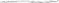 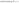 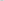 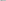 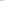 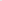 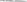 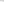 Committee recommends approval.STANDING RULE 7 (ANNUAL MEMBERSHIP MEETING AND SPECIAL SESSIONS)Presently Reads: "The assembled delegates (provided a quorum is present) under the chairmanship of the National Auxiliary President shall be the governing body of the National -Auxiliary of the Annual Membership Meeting and until final adjournment. Tha Annual General Sessions of TREA National Auxiliary are convened in conjunction with the National Annual Membership Meeting for the purpose of conducting the official business of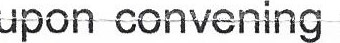 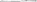 TREA National Auxiliary and the election of officers."Refer to TREA National Auxiliary Standing Rules, Standing Rule 7, for complete text.Change to Read: "All voting shall be accomplished by mail-in or electronic systems for all members in good standing for a minimum of one year. Each member, including Members At Large (MAL), will have one vote. Mail-in voting will be used for election of officers and directors, proposed Bylaws and Standing Rules.Rationale for Change:TREA National no longer has National Conventions. It is now called Annual Membership Meetings. TREA has done away with Delegates and Proxies and has implemented an online voting system.The current voting process for TREA National Auxiliary is "Mail-in Voting." Mail-in Voting began in 2020 at the Annual Membership Meeting (formerly referred to as "Convention") because of the COVID-19 pandemic and inability to hold in-person annual meetings as well as local chapters to meet regularly. It also expanded voting to a larger universe of members.Mail-in Voting has been most successful, and it is proposed it be a permanent voting procedure. This gives each TREA Auxiliary member, including the National Board of Directors, local chapters, and Members At Large (MAL) the ability to cast their vote by mail-in ballot or